OBRAZAC  ZAHTJEVAza prisustvovanje sjednici Upravnog vijeća Narodnog sveučilišta "Sesvete" A) POPUNJAVA PODNOSITELJ - FIZIČKA OSOBAPodnosi  se  zahtjev  za  davanje  dopuštenja  za  prisustvovanje  sjednici  Upravnog vijeća 
sazvanoj za(navesti datum održavanja sjednice)u dijelu (navesti dio sjednice kojem se želi prisustvovati, točka dnevnog reda)Podnositelj zahtjeva(ime i prezime osobe koja podnosi zahtjev)(navesti OIB osobe koja podnosi zahtjev)(kontakt: e-mail, telefon / mobilni telefon)B) POPUNJAVA PODNOSITELJ PRAVNA OSOBAPodnosi  se  zahtjev  za  davanje  dopuštenja  za  prisustvovanje  sjednici  Upravnog  vijeća 
sazvanoj za(navesti datum održavanja sjednice)u dijelu(navesti dio sjednice kojem se želi prisustvovati, točka dnevnog reda)za sljedeću osobu (ime i prezime predstavnika pravne osobe)(navesti naziv i sjedište pravne osobe)(navesti OIB pravne osobe)(navesti MB pravne osobe)(kontakt: e-mail, telefon / mobilni telefon)Zahtjev  je  odobren  dana 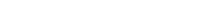 Napomena:Sjednici može prisustvovati najviše jedan predstavnik javnosti. Fizičke ili pravne osobe dužne su poslati popunjen obrazac zahtjeva za prisustvovanje   sjednici   odnosno   prisustvovanje   svog   predstavnika   najkasnije   tri   dana   prije   održavanja   sjednice. Zainteresiranim osobama prisutnost na sjednici bit će omogućena temeljem kronološkog redoslijeda prijavljivanja o čemu će biti obaviješteni u pravilu jedan dan prije održavanja sjednice. Osoba kojoj je odobreno prisustvovanje sjednici dužna je doći 15 minuta prije početka iste te na ulazu u dvoranu predočiti osobnu iskaznicu.Prilikom praćenja sjednice Upravnog vijeća predstavnik javnosti dužan je pridržavati se reda, s napomenom da ne može sudjelovati u raspravi, kao ni postavljati pitanja na sjednici te na bilo koji drugi način ometati rad (razgovor, mobitel). U slučaju da predstavnik javnosti ometa normalan tijek sjednice bit će mu onemogućeno daljnje prisustvovanje toj sjednici.